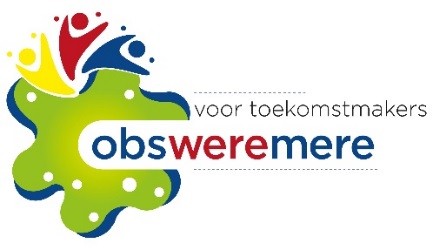 		Kameelstraat 24 		1531EK Wormer		075 – 6421420Aanmeldformulier.Gegevens leerling:** Alleen invullen indien langdurig.Gegevens 1ste ouder/verzorger/voogd                  ouderlijke gezag:      ja/nee*Gegevens 2e ouder/verzorger/voogd		 ouderlijke gezag:      ja/nee*Telefoonnummers in geval van nood:Indien van toepassing:Dit aanmeldformulier wordt een definitieve inschrijving op de eerste schooldag van uw kind.Het is ook mogelijk dat er bij plaatsing van uw kind een proefperiode wordt afgesproken.Gegevensbescherming en privacyDe gegevens die u aan ons ter beschikking stelt zijn direct gekoppeld aan de wettelijke taken van de school (art 8 lid 2 Wpo en art. 4c Wpo) en worden gebruikt voor middelen om onderwijs en begeleiding aan uw kind te geven.Een van de wettelijke taken is het op school gegevens verzamelen over de vorderingen van uw kind : ’het zorgdossier’. Ouders hebben m.b.t. het dossier van hun kind inzagerecht, recht op kopie, recht op correctie en recht op verzet (art. 4 lid 6 en art 15 AVG).De school voldoet aan de eisen van beveiliging en privacy van de Algemene Verordening Gegevensbescherming (voorheen Wet bescherming persoonsgegevens, Wbp)Meer informatie over de bescherming van de persoonsgegevens en privacy vindt u in onze schoolgids.		           OUDERVERKLARINGMet de ondertekening van dit formulier verklaar ik de uitgangspunten van de school te respecteren, zoals deze zijn verwoord in het schoolplan en de schoolgids.Ondergetekenden verklaren:Bevoegd te zijn deze aanmelding te doen.Dat alle gegevens juist en compleet zijn.Dat de leerling waarvoor deze inschrijving bedoeld is gedurende een half jaar voor de eerste schooldag op de school geen onderwijs heeft genoten anders dan regulier basisonderwijs.Plaats		:                                                                        Datum:Handtekening	:Verzorger 1Handtekening	:Verzorger 2* doorhalen wat niet van toepassing is.DOORLOPENDE SEPA MACHTIGING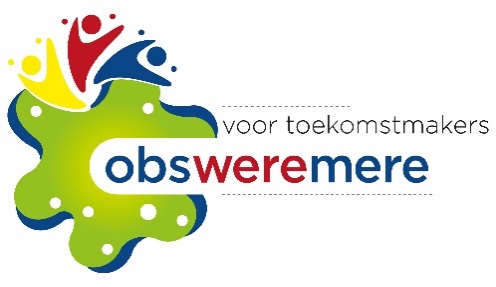                                  Kameelstraat 24                                  1531 EK Wormer                                  075-6421420
Incassant ID		: NL13ZZZ999999991770
Kenmerk machtiging (1)	: 
(1) In te vullen door incassantMachtiging voor automatische afschrijving vrijwillige ouderbijdrage

Ondergetekende verleent hierbij, tot wederopzegging, machtiging aan de MR Obs Weremere om de vrijwillige ouderbijdrage af te schrijven van zijn / haar hieronder genoemde bank- of girorekening.  Als u het niet eens bent met deze afschrijving kunt u deze laten terugboeken. Neem hiervoor binnen 8 weken na afschrijving contact op met uw bank. Vraag uw bank naar de voorwaarden. Voor leerlingen die instromen tussen augustus en december rekenen we de volledige ouderbijdrage vanwege de Sinterklaas- en Kerstviering. Voor leerlingen die instromen tussen januari en Pasen rekenen we 50%. Voor leerlingen die ná Pasen instromen rekenen we niks voor het lopende schooljaar.

(in blokletters duidelijk én volledig invullen a.u.b.)Plaats en datum:		Handtekening:Later door de school in te vullen:Achternaam:Achternaam:Voornaam:Voornaam:Roepnaam:Roepnaam:Geboortedatum:Geslacht:     O man   O vrouwGeboorteplaats:Geboorteland:Indien geboren in buitenland, datum in Nederland:Indien geboren in buitenland, datum in Nederland:Nationaliteit:2e Nationaliteit:Adres:Adres:Postcode:Woonplaats:Telefoonnummer:Geheim:       ja/nee*BSN-nummer:BSN-nummer:1 oudergezin:ja/nee*Naam huisarts:Plaats:Medicijngebruik: **Allergie: **Producten die het kind niet mag:**                         e-mailadres:Achternaam:Burgerlijke staat: Voornaam:Geslacht:     O man   O vrouwAdres:Adres:Postcode:Woonplaats:Geboortedatum:Geboorteland:Nationaliteit:2e Nationaliteit:Tel.nr.:Mobiel:                                          Beroep:Beroep:Achternaam:Burgerlijke staat: Voornaam:Geslacht:     O man   O vrouwAdres:Adres:Postcode:Woonplaats:Geboortedatum:Geboorteland:Nationaliteit:2e Nationaliteit:Tel.nr.:Mobiel:                                          Beroep:Beroep:t.n.v.t.n.v.t.n.v.(door ouders in te vullen)Bezoekt uw kind een kinderdagverblijf/peuterspeelzaal Ja/nee*                            Naam:Aantal dagen/uren Naam vorige school:Adres:Plaats:Brinnr.:Laatste groep/schooljaar:Tel.nr./Contactpersoon:Met de ondertekening van dit formulier geven ouder(s)/verzorger(s)/voogd(en) toestemming om onderwijskundige rapporten en/of (zorg)dossiers op te vragen.Voor- en achternaam leerling (2)
(2) Per kind een apart formulier invullen:Verwachte datum 1e schooldag (3)Alleen voor nieuwe leerlingen(3) Alleen voor nieuwe leerlingen:Tenaamstelling rekeninghouder:Adres:Postcode:Woonplaats:Land:IBAN:Bank Identificatie [BIC](4)(4) Alleen bij niet Nederlands IBAN :E-mailadres:Leerlingnummer: